СОВЕТ ДЕПУТАТОВ МУНИЦИПАЛЬНОГО ОБРАЗОВАНИЯНАЗИЕВСКОЕ ГОРОДСКОЕ ПОСЕЛЕНИЕКИРОВСКОГО МУНИЦИПАЛЬНОГО РАЙОНАЛЕНИНГРАДСКОЙ ОБЛАСТИчетвертого  созываР  Е  Ш  Е  Н  И  Еот 30 апреля 2020 года № 12О внесении изменений в решение совета депутатов  муниципального образования Назиевское городское поселение Кировского муниципального района Ленинградской области   от 28 февраля 2020 г.  №5 « Об утверждении Порядка принятия решений о применении  к депутату, главе муниципального образования Назиевское городское поселение Кировского муниципального района Ленинградской области мер ответственности, предусмотренных частью 7.3-1 статьи 40 Федерального закона  «Об общих принципах  организации местного самоуправления в Российской Федерации»В целях приведения нормативного правового акта в соответствии с действующим законодательством,  руководствуясь областным законом Ленинградской области от 20.01.2020 г. № 7-оз «Об отдельных вопросах реализации законодательства в сфере противодействия коррупции гражданами, претендующими на замещение должности  главы местной администрации по контракту, муниципальной должности, а так же лицами, замещающими указанные должности», совет депутатов муниципального образования Назиевское городское поселение Кировского муниципального района Ленинградской области   р е ш и л:Внести в   Порядок принятия решений о применении к депутату, главе муниципального образования Назиевское городское поселение Кировского муниципального района Ленинградской области мер ответственности, предусмотренных частью 7.3-1 статьи 40 Федерального закона  «Об общих принципах  организации местного самоуправления в Российской Федерации», утвержденный   решением совета депутатов  муниципального образования Назиевское городское поселение Кировского муниципального района Ленинградской области  №5 от 28 февраля 2020 г.       «Об утверждении Порядка принятия решений о применении  к депутату, главе муниципального образования Назиевское городское поселение Кировского муниципального района Ленинградской области мер ответственности, предусмотренных частью 7.3-1 статьи 40 Федерального закона  «Об общих принципах  организации местного самоуправления в Российской Федерации» (далее - Порядок) ,  следующие изменения:Абзац второй пункта первого Порядка изложить в следующей редакции:  «Основанием для рассмотрения вопроса о применении мер ответственности, предусмотренных частью 7.3-1 статьи 40 Федерального закона от 06.10.2003 N 131-ФЗ "Об общих принципах организации местного самоуправления в Российской Федерации", является поступившее заявление Губернатора Ленинградской области (далее - информация о недостоверных или неполных сведениях).».Из пункта 3 Порядка слова «представления органов прокуратуры или вступления в силу решения суда, указанных в п.1 настоящего Порядка» исключить. Из пункта 10 Порядка слова «или  в органы прокуратуры» исключить. Опубликовать настоящее решение в газете «Назиевский Вестник» и разместить в сети Интернет на официальном сайте МО Назиевское городское поселение  (http://nazia.lenobl.ru/).  Настоящее решение вступает в силу с момента официального опубликования.Глава муниципального образования                                               А.С.Вавилов         Разослано: дело, администрация, сайт, прокуратура «Назиевский Вестник»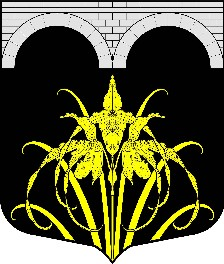 